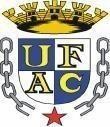 UNIVERSIDADE FEDERAL DO ACRE – UfacPRÓ-REITORIA DE ASSUNTOS ESTUDANTIS - Proaes RESULTADO FINALEDITAL Nº 27/2020 – NAI – DAE – PROAESPrograma de Monitoria para Apoio ao Estudante com Deficiência, Transtornos Globais do Desenvolvimento e com Altas Habilidades/Superdotação – Promaed/2020A Pró-Reitoria de Assuntos Estudantis – Proaes torna público o resultado final do Programa De Monitoria Para Apoio Ao Estudante Com Deficiência, Transtornos Globais Do Desenvolvimento E Com Altas Habilidades/Superdotação - Promaed/2020- edital proaes nº 27/2020-proaes, conforme Anexos I (Campus Rio Branco) e II (Cruzeiro do Sul).Em razão das orientações da Portaria Normativa Nº 1, de 17 de março de 2020 Reitoria/UFAC e recomendação da Organização Mundial de Saúde/OMS de isolamento social para contenção da pandemia pelo COVID-19 (coronavírus), informamos que os estudantes	classificados	deverão	obrigatoriamente	acessar	o	sistema https://sistemas2.ufac.br/bolsas_proaes/login/?next=/bolsas_proaes/, clicar no Termo de Compromisso (modelo digital) e anexar em formato PDF o comprovante de conta bancária de titularidade do estudante para fins de recebimento do programa, no período de 08h às 23h59m do dia 11 de dezembro de 2020.A Pró - Reitoria de Assuntos Estudantis não se responsabiliza pela impossibilidade de acesso ao sistema decorrente de problemas técnicos ou indisponibilidade do serviço de internet de origem.Rio Branco, AC, 10 de dezembro de 2020.José Sérgio Lopes Siqueira Pró-Reitor de Assuntos EstudantisPortaria n° 3500/2016ANEXO I CAMPUS RIO BRANCOANEXO IICAMPUS CRUZEIRO DO SULNomeCursoTurnoPeríodoDeficiênciaSituaçãoCódigoPontuaçãoPontuaçãoPontuaçãoPontuaçãoNomeCursoTurnoPeríodoDeficiênciaSituaçãoCódigo1ª fase2ªfase3ª fase4ª faseRodrigo de Paiva SoaresBel. em Med. VeterináriaIntegral1ºVisualClassificadoRBR016,298,01,09,0Ellen Cristina Gomes FariaBel. em Med. VeterináriaIntegral1ºVisualDesclassificadoRBR010-4,0-Não houve inscritosBel. em Sist. de InformaçãoIntegral7ºSurdez-RBR02----Talison de Amorim GomesLic. em Artes Cênicas: TeatroVespertino7ºMúltiplaDesclassificadoRBR030-2,0-Ailton Vitorio SouzaLic. em Educação FísicaMatutino3ºIntelectual (Down)DesclassificadoRBR04----NomeCursoTurnoPeríodoDeficiênciaSituaçãoCódigoPontuaçãoPontuaçãoPontuaçãoPontuaçãoNomeCursoTurnoPeríodoDeficiênciaSituaçãoCódigo1ªfase2ªfase3ªfase4ªfaseAna Carla Gomes de CarvalhoLic. Letras EspanholVespertino7ºSurdezClassificadoCZS017,028,06,010Ana Paulina Bernardino da SilvaDesclassificadoCZS018,379,03,0-